I first uploaded the data to R. 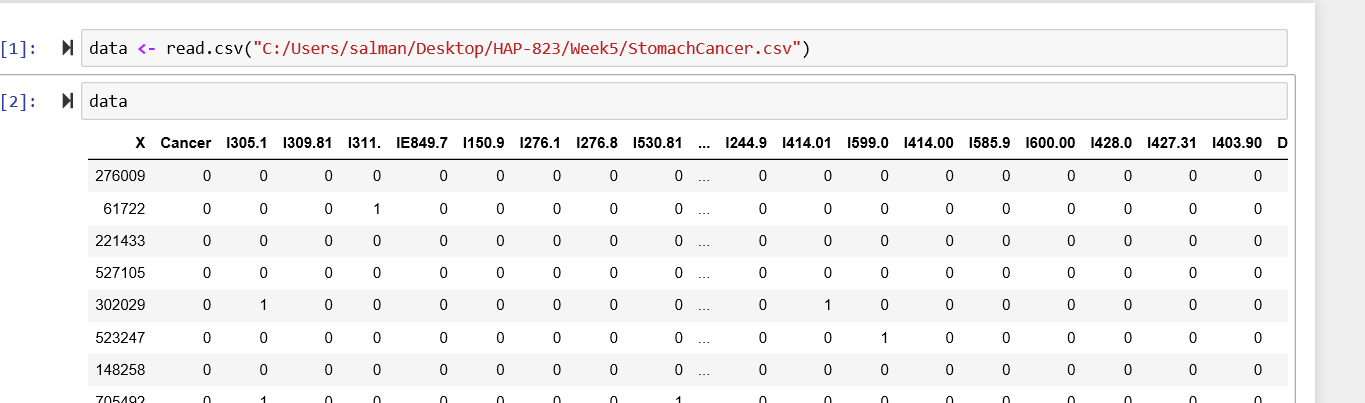 Next, I run logistic regression on cancer as outcome variable, and the rest of the conditions are the independent variables. Here is the formula: 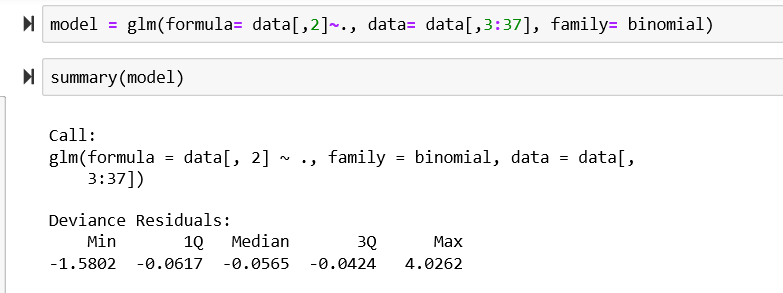 Here is the output: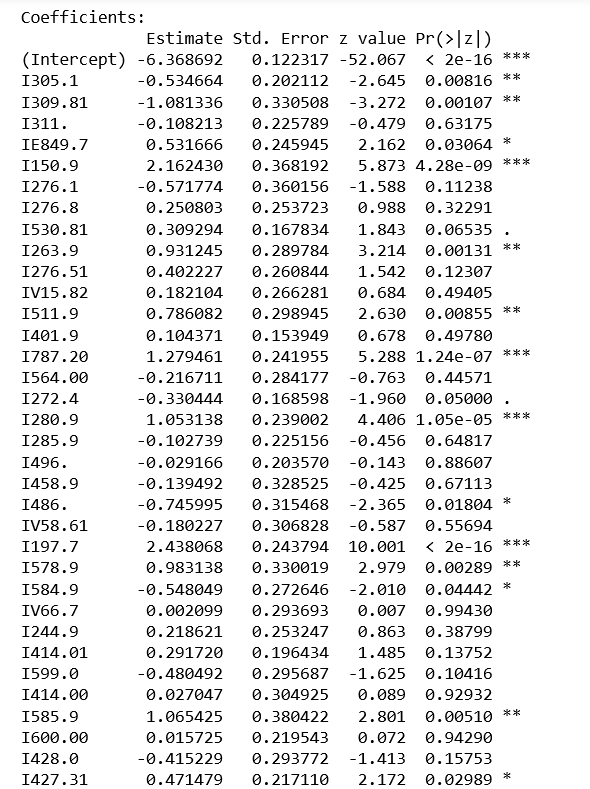 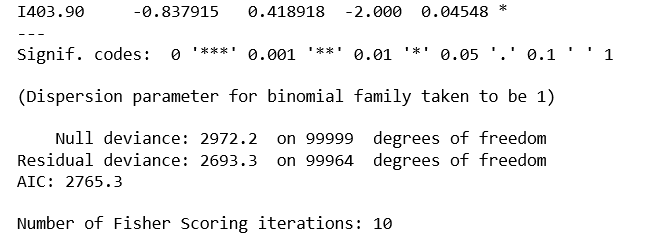 Based on the model, I selected the conditions that are statistically significant in the model to be included in the overlap and the common odd ratio accordingly. Below is screenshots of my SQL codes.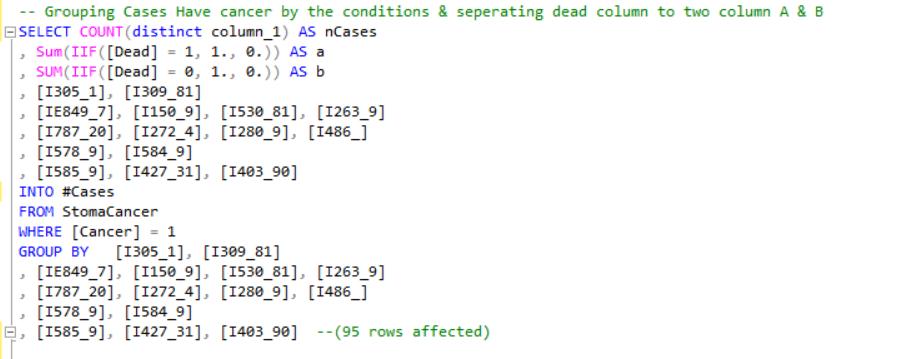 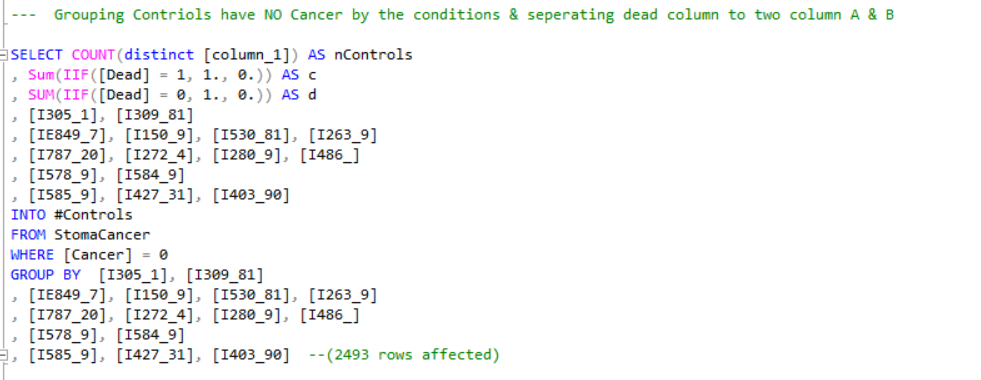 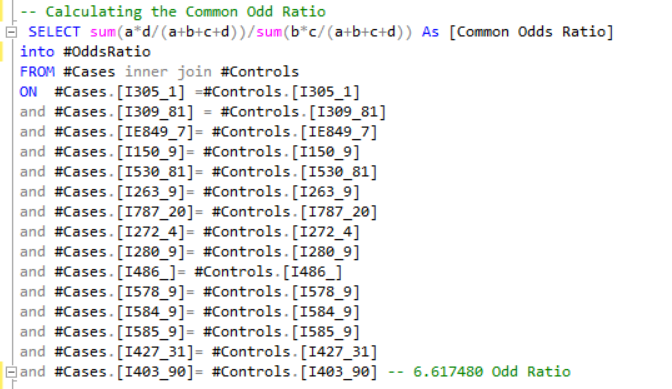 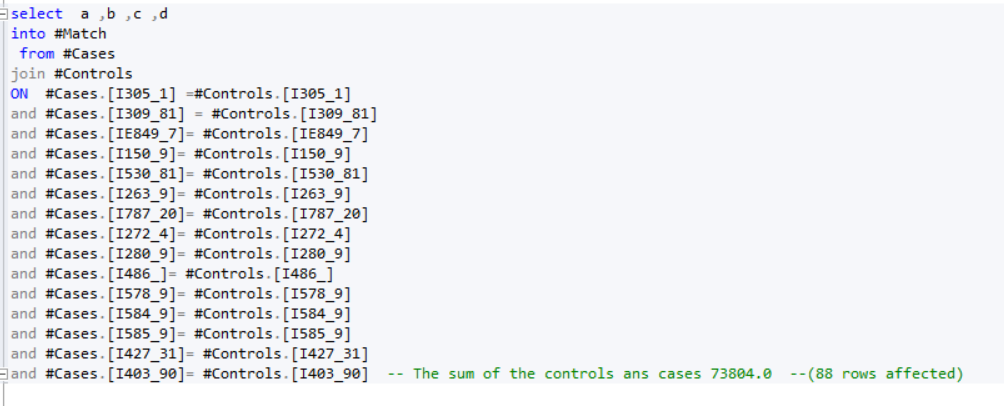 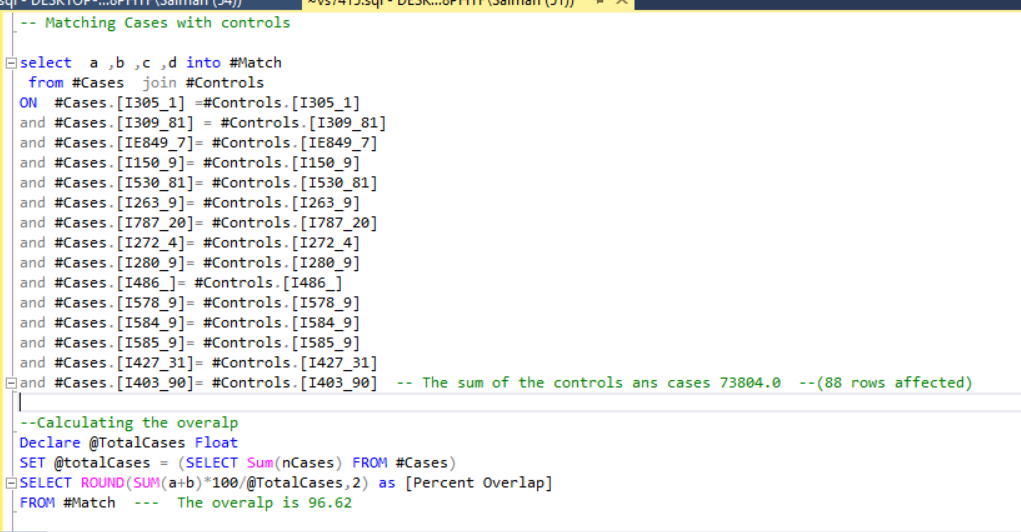 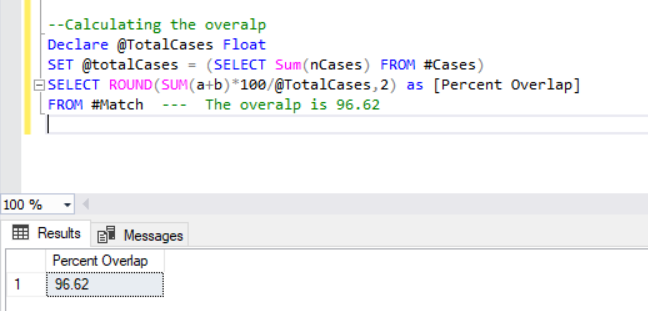 